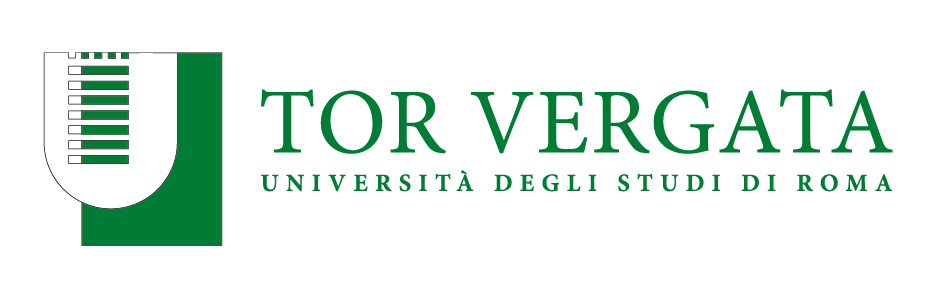 DOTTORATO DI RICERCA INCICLO DEL CORSO DI DOTTORATOTitolo della tesiNome e Cognome del dottorandoA.A. 2023/2024Docente Guida/Tutor: Prof.ssa/Prof.  Coordinatore: Prof.ssa/Prof. 